            Moscrop Courses for 2018 - 2019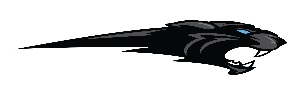 LANGUAGE ARTSEnglish 8 English Honours 8 (Application/Exam) English 9English Honours 9  Focused Literary Studies/Creative Writing 10Focused Literary Studies/Creative Writing 10 Leadership (Must be taken with Physical Education 10 Leadership)Focused Literary Studies/Spoken Language 10Focused Literary Studies/Spoken Language Honours 10 Language Adapted Literary Studies 10/ Language Adapted Composition 10 (ELL 3)Creative Writing 11Focused Literary Studies: Canon Literature 11Focused Literary Studies: Canon Honours 11  Focused Literary Studies 11Focused Literary Studies 11 Fairy Tales, Fantasy and Sci-FiNew Media 11AP English Literature & Comp. 12  English 12English 12: Creative Applications English First Peoples 12SOCIAL STUDIESSocial Studies 8Social Studies Honours 8 Sciences Humaines 8 (French Immersion)Social Studies 9Social Studies Honours 9  Sciences Humaines 9 (French Immersion)Social Studies 10Social Studies 10 (ELL 3)Social Studies Honours 10  Sciences Humaines 10 (French Immersion)Social Studies 11 Exploration ∞Social Studies 11 Exploration Honours ∞Social Studies 11 Exploration (French Immersion) ∞Psychology 11 (BAA)20th Century World History 12 ∞AP European History AP Human Geography 12  AP Psychology 12  Contemporary Indigenous Studies 12 ∞Genocide Studies 12 ∞Physical Geography 12  ∞Global and Intercultural Studies 12 (BAA)Études sur le Génocide 12 (French Immersion) ∞Law 12 ∞Philosophy 12 ∞Psychology 12 (BAA)Sciences Politiques 12 (French Immersion) ∞Social Justice 12 ∞Urban Studies 12 ∞MATHEMATICSMathematics 8Mathematics Honours 8 (App / Exam) Mathématiques 8 (French Immersion)Mathematics 9Mathematics Honours 9  Mathématiques 9 (French Immersion)Mathematics Foundations & Pre-Cal 10Mathematics Foundations & Pre-Cal Honours 10  Workplace Mathematics10Mathématiques Fondements & Pré-Cal 10 (French Immersion)Mathematics Foundations 11Mathematics Pre-Calculus 11Workplace Mathematics11AP Calculus 12  AP Statistics 12  Calculus 12Mathematics Foundations 12Mathematics Pre-Calculus 12Pre-Calculus Honours 12 Workplace Mathematics12SCIENCEScience 8Science Honours 8 (Application / Exam) Sciences 8 (French Immersion)Science 9Science Honours 9  Sciences 9 (French Immersion)Science 10Science Honours 10  Sciences 10 (French Immersion)Chemistry 11Chemistry Honours 11  Life Sciences 11 (Biology 11)Life Sciences 11 Honours  (Biology 11H)AP Physics I Honours Physics 11  Physics 11Science for Citizens 11 (Science & Tech 11)Anatomy and Physiology 12 (Biology 12)AP Biology 12  AP Chemistry 12  Chemistry 12AP Physics II Honours Physics 12  Physics 12 LANGUAGESFrench 8Langue Seconde 8 (French Immersion)Croatian 9	            		Croatian 10French 9				French 10Italian 9				Italian 10Japanese 9				Japanese 10Korean 9				Korean 10Langue Seconde 9 (French Immersion)Langue Seconde 10 (French Immersion)Mandarin 9				Mandarin 10Punjabi 9				Punjabi 10Spanish 9				Spanish 10	Croatian 11				Intro Croatian 11French 11				French Leadership 11(BAA)                        Italian 11				Intro Italian 11Japanese 11		      		Intro Japanese 11Korean 11		      		Intro Korean 11Langue Seconde 11 (French Immersion)Mandarin 11	            		Intro Mandarin 11Punjabi 11		     		Intro Punjabi 11Spanish 11		     		Intro Spanish 11AP Chinese Language 12  Croatian 12French 12Italian 12Japanese 12Korean 12Langue Seconde 12 (French Immersion)Mandarin 12 Punjabi 12Spanish 12VISUAL & PERFORMING ARTSARTSArts Education 8Arts Education 9Ceramics & Sculpture 9Ceramics & Sculpture 9: Model Building and Design (FNA)Drawing & Painting 9Drawing & Painting 9 Honours Ceramics & Sculpture 10 (FNA)Ceramics & Sculpture 10: Model Building and Design (FNA)Drawing & Painting 10 (FNA)Drawing & Painting 10 Honours (FNA) Visual Arts: Art Studio 10 (FNA)Art Foundations 11 (FNA)Ceramics & Sculpture 11 (FNA)Ceramics & Sculpture 11: Model Building and Design (FNA)Drawing & Painting 11 (FNA)Graphics 11 (FNA)Photography 11 (BAA)AP Studio Arts: 2D / 3D / Drawing Art Foundations 12 (FNA)Ceramics & Sculpture 12 (FNA)Ceramics & Sculpture 12: Model Building and Design (FNA)Drawing & Painting 12 (FNA)Graphics 12 (FNA)Yearbook 12 (BAA)Photography 12 (BAA)MUSICBand 8Beginning Band 8Choir 8 Early Morning Beginner Guitar 8Intermediate/Advanced Guitar 8Junior Orchestra 8 (Strings) Senior Orchestra 8 (Strings/Wind) Intermediate Band 9Senior Band 9Beginning Band 9Chamber Choir 9 Concert Choir 9 Early Morning Beginner Guitar 9Intermediate/Advanced Guitar 9Jazz Band 9 Early Morning Junior Orchestra 9 (Strings) Senior Orchestra 9 (Strings/Wind) Intermediate Band 10 (FNA)Senior Band 10 (FNA)Beginning Band 10 (FNA)Chamber Choir 10 (FNA) Concert Choir 10 Early Morning Beginner Guitar 10 (FNA)Intermediate/Advanced Guitar 10 (FNA)Jazz Band 10 Early Morning (FNA) Junior Orchestra 10: String (FNA) Senior Orchestra 10: String, Wind, Piano (FNA) Apps of Leadership - Music 11 (BAA) Beginning Band 11(FNA)Chamber Choir 11 Choral: Concert Choir 11 Early Morning (FNA) Intermediate Concert Band 11 (FNA)Senior Concert Band 11 (FNA)Beginner Guitar 11 (FNA)Intermediate/Advanced Guitar 11 (FNA)Jazz Band 11 Early Morning (FNA) MUSIC – ContinuedMusic: Composition and Technology 11 (FNA)Junior Orchestra 11: String (FNA) Senior Orchestra 11: String, Wind (FNA) Apps of Leadership-Music 12 (BAA)  Chamber Choir 12 (FNA) Choral: Concert Choir 12 Early Morning (FNA) Intermediate Concert Band 12 (FNA)Senior Concert Band 12 (FNA)Beginner Guitar 12 (FNA)Intermediate/Advanced Guitar 12 (FNA)Jazz Band 12 Early Morning (FNA)  Music: Composition and Technology 12 (FNA)Junior Orchestra 12: String, Wind, Piano (FNA)  Senior Orchestra 12: String, Wind, Piano (FNA)  DRAMADrama 8Drama 9Drama 10: Theatre Performance Theatre Production 10  (FNA)Theatre 11 Performance: Directing & Script Writing  (FNA)Theatre Performance 11: Acting  (FNA)Theatre Production 11  (FNA)Improvisation 12 (BAA) (FNA)Theatre 12 Performance: Directing & Script Writing  (FNA)Theatre Performance 12: Acting  (FNA)Theatre Production 12  (FNA)DANCEDance 8Dance 9Dance Company 9 Choreography 10 (FNA)Dance Company 10 Dance Conditioning 10 (IDS)Dance Technique and Performance 10 (FNA)Choreography 11 (FNA)Dance 11: Performance (FNA)Dance Company 11 Dance Conditioning 11 (IDS)Dance Leadership 11 (BAA) Choreography 12(FNA)Dance 12: Performance (FNA)Dance Company 12 Dance Conditioning 12 (IDS)Dance Leadership 12 (BAA) APPLIED DESIGN, SKILLS, AND TECHNOLOGIESADST 8 (ADST)BUSINESS EDUCATIONBusiness Ventures 9Computer Science 9Business Ventures 10 (ADST)Computer Science 10 (ADST)Accounting 11 (ADST)Applications of Technology 11 (BAA) Computer Science 11 (ADST)Marketing and Promotion 11 (ADST)Tourism 11 (ADST)Accounting 12 (ADST)AP Computer Science A AP Microeconomics 12 Applications of Technology 12 (BAA) Computer Science 12 (ADST)Digital Marketing & Entrepreneurship 12 (ADST)Economics 12 Financial Accounting 12 (ADST)Tourism 12 (ADST)HOME ECONOMICSFood Studies 9 (Skill Exploration 10: Home Ec)Food Studies 9 Early Morning (Skill Exploration 10: Home Ec)Textile Arts 9Families and Society 10 (ADST)Food Studies 10 (Skill Exploration 10: Home Ec) (ADST)Food Studies 10 (Skill Exploration 10: Home Ec) Early Morning (ADST) Textile Arts 10 (ADST)Culinary Arts: Baking 11 (BAA)Food Studies 11 (ADST)Food Studies 11 Early Morning (ADST) Interpersonal and Family Relationships 11 (ADST)Textile Arts 11 (ADST)Culinary Arts: Baking 12 (BAA)Child Development and Caregiving 12 (ADST)Food Studies 12 (ADST)Food Studies 12 Early Morning (ADST) Interior Design 12 (ADST)Textile Arts 12 (ADST)TECHNOLOGY EDUCATIONCreative Wood/Metal Art 9Electronics and Robotics 9Engineering 9Woodwork 9Creative Wood/Metal Art 10 (BAA)Electronics and Robotics 10 (ADST) Engineering 10 (ADST)Skills Exploration: Technology 10 (ADST)Woodwork 10 (ADST)Creative Wood/Metal Art 11 (BAA)TECHNOLOGY EDUCATION – ContinuedDrafting 11 (ADST)Electronics 11 (ADST)Skills Exploration: Technology 11 (ADST)Robotics 11 (ADST)Woodwork 11 (ADST)Coding for Manufacturing 12 (ADST)Creative Wood/Metal Art 12 (BAA)Drafting 12 (ADST)Electronics 12 (ADST)Robotics 12 (ADST)Woodwork 12 (ADST)PHYSICAL EDUCATIONPhysical Education 8Apps of Leadership - PE 9  Physical Education 9Apps of Leadership - PE 10 (BAA)  Physical Education Leadership 10   (Must be taken with Focused Literary Studies/Creative Writing 10 Leadership)Physical and Health Education 10Apps of Leadership - PE 11 (BAA)  First Aid 11 (BAA)Physical Education 11Weight Training 11 (BAA)Apps of Leadership - PE 12 (BAA)  Physical Education 12Weight Training 12 (BAA)SPECIALTY COURSES Leadership 9  Leadership 11 (BAA)  Peer Mentoring 11 (BAA) Peer Tutoring 11 (BAA)  BC First Nations Leadership 12 (BAA)Leadership 12 (BAA)  Peer Mentoring 12 (BAA) Peer Tutoring 12 (BAA)  Student Government 9-12CAREER EDUCATION Career Life Education 10Éducation à la vie professionnelle 10Work Experience 30 OR Career Preparation 90 Focus Areas (Application Required)Business and Applied BusinessFine Arts, Design and MediaFitness and RecreationHealth and Human ServicesLiberal Arts and HumanitiesScience and Applied ScienceTourism, Hospitality and FoodsTrades and TechnologyDISTRICT INDUSTRY TRAINING PROGRAMS Auto Collision Repair Technician – VCCAuto Refinishing & Prep Tech – VCCAuto Service Technician – Level 1 CaribooBaker (Pastry Arts) - VCCCarpenter Level 1 – CaribooCisco Networking Academy – SouthDigiPen Gaming Academy - CaribooElectrician (Construction) Level 1 – MountainProfessional Cook Training Level 1 – CentralFilm & Broadcast – NorthFitness Instructor – SouthGraphics / Media Arts – Byrne CreekHairstylist (2 yrs) – AlphaHealth Sciences - MoscropHotel & Event Management – MountainMetal Fabricator Level 1 – BCITMicrosoft Office Specialist - CaribooMusic Production & Technology - NorthPainter & Decorator Level 1 – FTIPalo Alto Cyber Security Academy - CaribooPipefitter – Squamish Nations Trade CentrePlumber – Level 1 PIAB Annacis IslandRobotics (Mechatronics) - AlphaYouth Work in Trades (Apprenticeship)